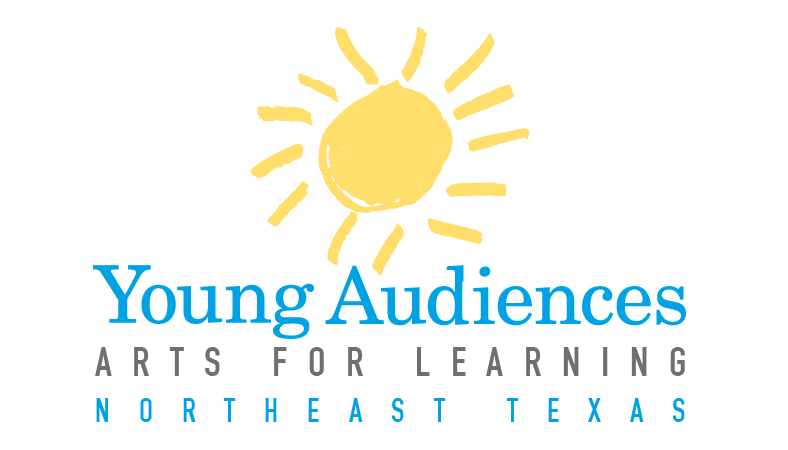 Sample Instructional PlanProgram Title: Musical America: Songs that Shaped our Nation’s HistoryArtist/Ensemble: Lone Star Minstrels Introduction										5 min. Musicians are introduced and ask the audience what they know about America’s songsMusicians decide to help the audience learn about America and her songs through a performance. Questions to audience: What is a performance?What is a performer? Specifically, what is a musician? What is an audience?How do you behave when you’re in the audience?Performance/Lesson								30 minutes First Song – Yankee DoodleIntroduce the Revolutionary War period and George Washington Discuss where the term “Yankee” comes from Sing Yankee Doodle Second Song – The Star Spangled BannerIntroduce the War of 1812 and Francis Scott Key and the story of how/where he wrote the song. Discuss what a National Anthem Discuss when, where, and why we play our national anthem.Explain what you do when the National Anthem is played.Sing the National AnthemThird Song – Nobody Knows the Trouble I’ve SeenIntroduce the Civil War era and why the nation was in troubleDiscuss Harriet Tubman and her importance in helping slaves get to freedomDiscuss how music and singing was an important way to help keep hopes and spirits upSing Nobody knows the Trouble I’ve SeenFourth Song – Home Home on the RangeDiscuss the nation’s expansion and industrializationDiscuss what a “beat” is and how this song is written in 3/3 timeHave students practice tapping a 3/3 beatSing Home Home on the Range with students keeping timeFifth Song – This Little Light of MineFast forward to the Civil Rights era, and introduce Martin Luther King Jr.Discuss how old words or ideas can be used in a new way to mean something powerful; mention how the song lyrics came to be.Have students practice a 4/4 beat as compared to a 3/3 beatSing This Little Light of Mine with students keeping timeClosing									10 minutesAsk students to remember all the songs we sang in order; discuss the importance of chronology and how it relates to historyReintroduce all of the characters we met and the songs they’re tied toFinal Song This Land is Your LandReinforce the notion that America is a large country with a rich history, and that music is a large part of that. Sing This Land is Your Land with the studentsBows and goodbyes 